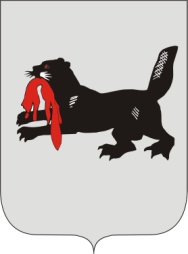 ИРКУТСКАЯ ОБЛАСТЬБРАТСКАЯ РАЙОННАЯ ТЕРРИТОРИАЛЬНАЯИЗБИРАТЕЛЬНАЯ КОМИССИЯг. БратскО результатах дополнительных выборов депутатов Думы Вихоревского муниципального образования четвертого созыва по одномандатному избирательному округу №12 На основании первых экземпляров протокола участковой избирательной комиссии избирательного участка № 394 об итогах голосования и в соответствии с подпунктом 19 части 1 статьи 33, части 7 статьи 102 Закона Иркутской области «О муниципальных выборах в Иркутской области» от 11 ноября 2011 года № 116-оз, Братская районная территориальная избирательная комиссияРЕШИЛА:1. Признать дополнительные выборы депутатов Думы Вихоревского муниципального образования четвертого созыва по одномандатному избирательному округу №12 13 сентября 2020 года состоявшимися и действительными. 2. Считать избранным депутатом Думы Вихоревского муниципального образования четвертого созыва по одномандатному избирательному округу №12 Резанову Людмилу Александровну, набравшего наибольшее количество голосов избирателей, принявших участие в голосовании. 3. Направить настоящее решение для опубликования в информационном бюллетене Вихоревского муниципального образования.Председатель комиссии							С.А. КузнецовСекретарь комиссии							С.В. ДубынинРЕШЕНИЕРЕШЕНИЕ14 сентября 2020 года№ 221/1970